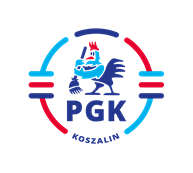 Koszalin, dnia 22.10.2021 r.Nr postępowania:  2021/BZP 00233269/01Nr referencyjny:  54Identyfikator postępowania:  ocds-148610-706dafff-2b4f-11ec-b885-f28f91688073INFORMACJA Z OTWARCIA OFERT  zgodnie z art. 222 ust. 5 ustawy z dnia 11 września 2019 r.Prawo zamówień publicznych (  t.j. Dz.U. z 2021 r. poz. 1129 z późn. zm.).Dotyczy: „Pielęgnacja i wycinka drzew na terenie Cmentarza Komunalnego w Koszalinie”.Oferty złożyli następujący Wykonawcy:Oferta Nr 1:  Elitelas Sp. z o.o. – lider  Durdy 141, 39-450 Baranów SandomierskiCena całkowita netto:    78.500,00 zł Cena całkowita brutto:   84.780,00 złOferta Nr 2:ZIELONY DZIEŃ Jacek Zduński  15-868 Białystok, ul. Kozłowa 5/13Cena całkowita netto:     140.300,00 zł Cena całkowita brutto:   151.524,00 złOferta Nr 3: POL-FIXMACHINES ZBIGNIEW WIKTOROWICZ  Ul. Wańkowicza 19/2, 75-445 KoszalinCena całkowita netto:     118.982,80 złCena całkowita brutto:    128.501,40 zł